Velika Gorica, 10.lipnja   2019.g.Klasa: 003-06/19-01/05Urbroj: 238-49-31-19-01P O Z I Vza  sjednicu Školskog odbora  UŠ Franje Lučića, koja će se održati u četvrtak, 13.06.2019.g., u 12,00 sati u prostoru Umjetničke škole.Predlažem sljedeći Dnevni red:Usvajanje zapisnika sa prošle sjednice Školskog odboraDonošenje Odluke o imenovanju ravnatelja školeRaznoMolimo Vas da se zbog važnosti dnevnog reda  odazovete, a u slučaju spriječenosti obavijestite školu.Predsjednik Školskog odbora:Tomislav Špoljar,prof.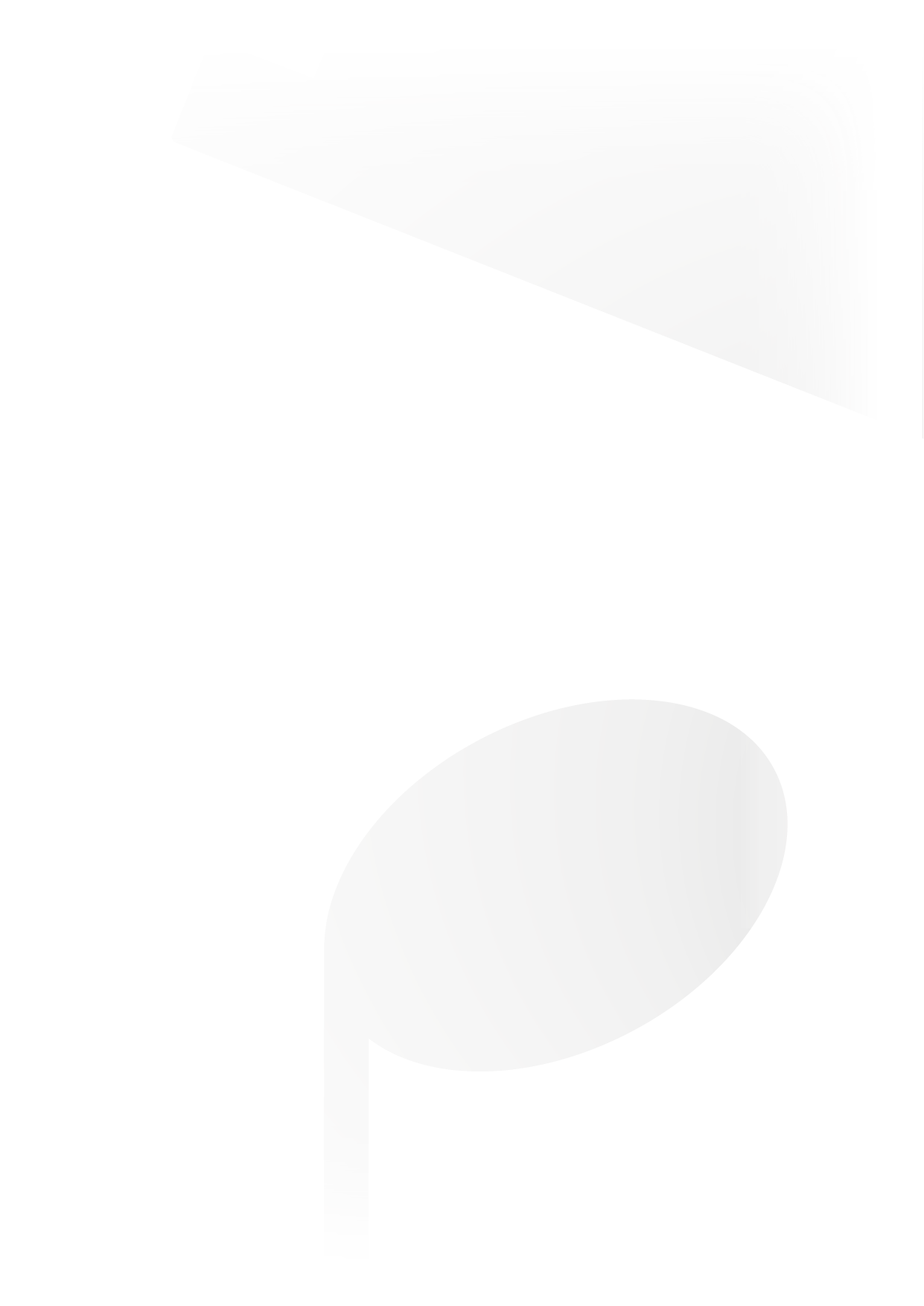 